Publicado en  el 24/03/2017 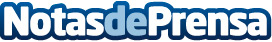 Murcia busca la consolidación internacional del Puerto de CartagenaEl Gobierno de la Comunidad Autónoma de la Región de Murcia ha apostado por la dársena de El Gorguel, que protagonizará el proyecto de internacionalización del PuertoDatos de contacto:Nota de prensa publicada en: https://www.notasdeprensa.es/murcia-busca-la-consolidacion-internacional Categorias: Murcia http://www.notasdeprensa.es